§2401.  DefinitionsAs used in this chapter, unless the context otherwise indicates, the following terms have the following meanings.  [PL 1991, c. 609, §2 (NEW).]1.  Integrated pest management.  "Integrated pest management" means the selection, integration and implementation of pest damage prevention and control based on predicted socioeconomic and ecological consequences, including:A.  Understanding the system in which the pest exists;  [PL 1991, c. 609, §2 (NEW).]B.  Establishing dynamic economic or aesthetic injury thresholds and determining whether the organism or organism complex warrants control;  [PL 1991, c. 609, §2 (NEW).]C.  Monitoring pests and natural enemies;  [PL 1991, c. 609, §2 (NEW).]D.  When needed, selecting the appropriate system of cultural, mechanical, genetic, including resistant cultivars, biological or chemical prevention techniques or controls for desired suppression; and  [PL 1991, c. 609, §2 (NEW).]E.  Systematically evaluating the pest management approaches utilized.  [PL 1991, c. 609, §2 (NEW).][PL 1991, c. 609, §2 (NEW).]SECTION HISTORYPL 1991, c. 609, §2 (NEW). The State of Maine claims a copyright in its codified statutes. If you intend to republish this material, we require that you include the following disclaimer in your publication:All copyrights and other rights to statutory text are reserved by the State of Maine. The text included in this publication reflects changes made through the First Regular and First Special Session of the 131st Maine Legislature and is current through November 1, 2023
                    . The text is subject to change without notice. It is a version that has not been officially certified by the Secretary of State. Refer to the Maine Revised Statutes Annotated and supplements for certified text.
                The Office of the Revisor of Statutes also requests that you send us one copy of any statutory publication you may produce. Our goal is not to restrict publishing activity, but to keep track of who is publishing what, to identify any needless duplication and to preserve the State's copyright rights.PLEASE NOTE: The Revisor's Office cannot perform research for or provide legal advice or interpretation of Maine law to the public. If you need legal assistance, please contact a qualified attorney.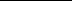 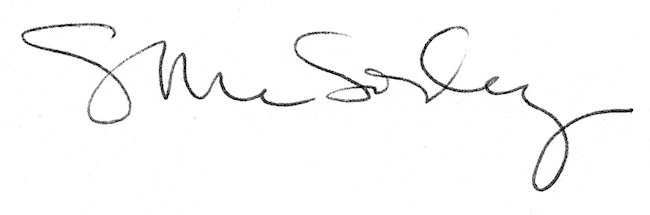 